Call the Meeting to Order – Christopher Spence at 10:16amPublic Comment – No Public CommentReportsParent, Family and Community Engagement Opportunities – Julie LovellTwice a year, you can bring an old, expired or damaged car seat to Target and recycle it to redeem a coupon on your Target app or Target.com/circle for 20% off one car seat, one stroller or select baby gear. Materials from the old car seats are recycled by Target’s partner, Waste Management.  This fall’s Car Seat Trade-In takes place from Sept. 11-24. The coupon can be redeemed through Oct. 8.https://corporate.target.com/.../Waste.../Car-Seat-Trade-InERSEA Report – Christopher Spence – Tabled Executive Director’s Report – Stephany KoehneLast year’s grant has officially been closed. Shared correspondence regarding masks & vaccines.  Kidco is carefully considering the possibility of changing the mask requirements for staff and children based on following community spread numbers/CDC for guidance as to if masks will continue to be required to be worn when community spread numbers are low vs. when they are medium or high.  There will be meeting this week to discuss this further and all families will be notified once a decision has been made.Shared correspondence: ACF-IM-HS-22-06 which focuses on strategies to stabilize the Head Start workforce.  Head Start programs are strongly encouraging to stabilize workforce by permanently raising wage to staff.  This is something that Kidco as a program has been and currently is working towards implementing.There were currently 42 Preschool Promise slots made available in Linn and Benton Counties.  Due to this, there are a handful of Elementary schools who are now needing their classroom space to support these new slots which is impacting Head Start programs around the state. YMCA partnership for our three Early Head Start classrooms that were formally at the Periwinkle Center is still moving forward.  Currently working on lease negotiation this week.Financial Report – Kerri Godinez Kerri shared the July 2022 Head Start Financial Statement, Balance Sheet, Revenue & Expenses, Head Start Budget (Federal Funds), OPK Budget (State Funds) and the CACFP Budget.Kids & Company Board Minutes - ReviewedPersonnel Action Report – Angelica RiddleEducation· 4 Teacher Aides – 1 placed at Lebanon, 2 placed at Riverside· 1 Assistant Teacher/Family Advocate – 1 placed at Lebanon· 1 Teacher/Family Advocate – 1 placed at RiversideHealth/Nutrition· 1 Food Service AideAttendance – Stephanie NadingStaff:  Stephany Koehne, Julie Lovell, Christopher Spence, Kerri Godinez, Marcos Torres-Anzaldo, Christina Banks Edoja, Pam Woitt, Claudia Martinez Roman, Leticia Mendoza-Cortez, Nicole Wilson, Chrystee Houser, Gayla LawrenceRepresentatives:  Sylvia Cox, Angelica Riddle, Emily Ransom, Becky Anderson, Maria Garcia, Alonso Brambila, Kaitlyn Vassallo, Rochelle GoodallAgenda Additions: No agenda additionsConsolidated Actions (Motion) Agenda ApprovalStephanie Nading moved to approve motion.  Sylvia Cox 2nd.  Motion passed.August Meeting MinutesBecky Anderson moved to approve motion.  Angelica Riddle 2nd.  Motion passed.Old Business - No old business New BusinessFY 2023 Federal Grant Application (Motion)Stephanie Nading moved to approve motion.  Becky Anderson 2nd.  Motion passed. What to share at your Parent Meeting- ALLAnnouncements – allCommunity resources/events to shareNext Meeting Date: October 10, 2022 @ 10:00-12:00pmComplete Survey and In-Kind.Door Prize DrawingKaitlin - WalmartEmily - WalmartStephanie – Dutch BroAngelica - AmazonAdjournment (Motion)11:45amBecky Anderson moved to approve motion.  Stephanie Nading 2nd.  Motion passed. 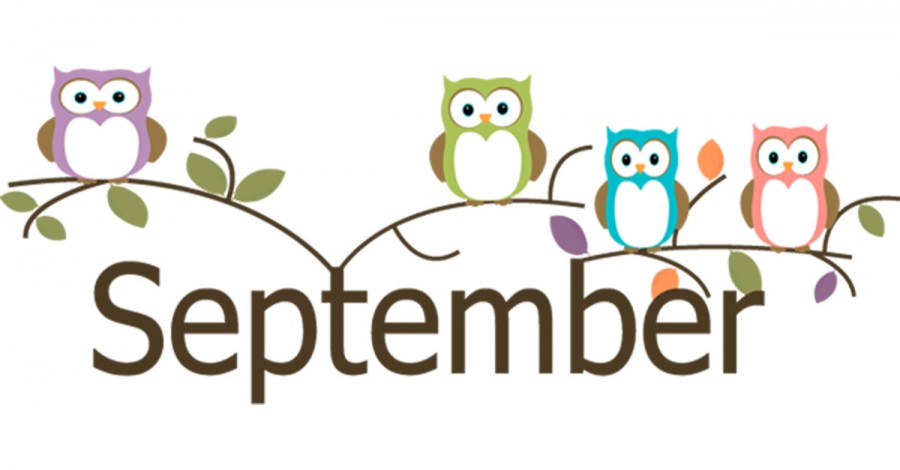 